ҠАРАР                                                           	                  РЕШЕНИЕ  О  внесении изменений  в решение совета сельского поселенияАкбарисовский сельсовет № 4/33 от 23.12.2015 года «О бюджете сельского поселения Акбарисовский сельсовет муниципального района Шаранский район Республики Башкортостан на 2016 год и на плановый период 2017 и 2018 годов»В целях  надлежащего и качественного исполнения бюджета сельского поселения Акбарисовский сельсовет, выслушав главу сельского поселения Мухаметова Г.Е.,  Совет сельского поселения решил:	        - Внести изменения в решение Совета сельского поселения Акбарисовский сельсовет № 4/33 от 23.12.2015 года «О бюджете сельского поселения Акбарисовский сельсовет муниципального района Шаранский район Республики Башкортостан на 2016 год и на плановый период 2017 и 2018 годов»:с.Акбарисово23.05.2016 г.№ 7/67		Приложение 1 к решению Совета сельского поселения Акбарисовский сельсовет муниципального района Шаранский район Республики Башкортостан от 23 мая 2016 года № 7/67Распределение бюджетных ассигнований сельского поселения Акбарисовский сельсовет на 2016 год по разделам, подразделам, целевым статьям (муниципальным программам сельского поселения и непрограммным направлениям деятельности), группам видов расходов классификации расходов бюджетовПриложение 2 к решению Совета сельского поселения Акбарисовский сельсовет муниципального района Шаранский район Республики Башкортостан от 23 мая 2016 года № 7/67Распределение бюджетных ассигнований сельского поселения Акбарисовский сельсовет на плановый период 2017 и 2018 годов по разделам, подразделам, целевым статьям (муниципальным программам сельского поселения Акбарисовский сельсовет и непрограммным направлениям деятельности), группам видов расходов классификации расходов бюджетов(тыс. рублей)Приложение 3 к решению Совета сельского поселения Акбарисовский сельсовет муниципального района Шаранский район Республики Башкортостан от 23 мая  2016 года № 7/67Распределение бюджетных ассигнований сельского поселения Акбарисовский сельсовет на 2016 год по целевым статьям (муниципальным программам сельского поселения и непрограммным направлениям деятельности), группам видов расходов классификации расходов бюджетов(тыс. рублей)Приложение 4 к решению Совета сельского поселения Акбарисовский сельсовет муниципального района Шаранский район Республики Башкортостан от 23 мая 2016 года № 7/67Распределение бюджетных ассигнований сельского поселения Акбарисовский сельсовет на плановый период 2017 и 2018 годов по разделам, подразделам, целевым статьям (муниципальным программам сельского поселения Акбарисовский сельсовет и непрограммным направлениям деятельности), группам видов расходов классификации расходов бюджетов(тыс. рублей)	         Приложение 5                             к решению Совета сельского поселения Акбарисовский сельсовет муниципального района Шаранский район Республики Башкортостанот   23 мая  2016 года № 7/67Ведомственная структура расходов бюджета сельского поселения Акбарисовский сельсовет на 2016 год (тыс. рублей)	                       Приложение 6                              к решению Совета сельского поселения Акбарисовский сельсовет муниципального района Шаранский район Республики Башкортостанот  23 мая  2016 года № 7/67Ведомственная структура расходов бюджета сельского поселения Акбарисовский сельсовет муниципального района Шаранский район Республики Башкортостан на плановый период 2017 и 2018 годов(тыс. рублей)	                  Приложение 7                             к решению Совета сельского поселения Акбарисовский сельсовет муниципального района Шаранский район Республики Башкортостанот  23 мая  2016 года № 7/67Межбюджетные трансферты, передаваемые бюджету муниципального района Шаранский район Республики Башкортостан из бюджета сельского поселения на осуществление части полномочий по решению вопросов местного значения на 2016 год в соответствии с заключенными соглашениями (тыс. рублей)		Приложение 8                             к решению Совета сельского поселения Акбарисовский сельсовет муниципального района Шаранский район Республики Башкортостанот   23 мая  2016 года № 7/67Межбюджетные трансферты, передаваемые бюджету муниципального района Шаранский район Республики Башкортостан из бюджета сельского поселения на осуществление части полномочий по решению вопросов местного значения на плановый период 2017-2018 годов в соответствии с заключенными соглашениями (тыс. рублей)Башкортостан РеспубликаһыныңШаран районымуниципаль районыныңАкбарыс ауыл Советыауыл биләмәһе СоветыАкбарыс ауылы, Мºктºп урамы, 2тел.(34769) 2-33-87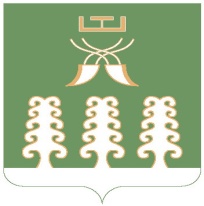 Совет сельского поселенияАкбарисовский сельсоветмуниципального районаШаранский районРеспублики Башкортостанс. Акбарисово, ул.Школьная,2тел.(34769) 2-33-87КБКсуммаНазначение0503\791\20\3\\01\06050\244\225.1\ФЗ.131.03.109\\РП-А-2800\30000,0Сбор и вывоз мусора1403\791\22\0\01\74000\540\251.1\ФЗ.131.03.62\\РП-Б-3200\-30000,00104\791\99\0\00\02040\244\226.10\ФЗ.131.03.2\\РП-А-0100\23926,0Оформление паспорта на опасные отходы0104\791\99\0\00\02040\244\226.4\ФЗ.131.03.2\\РП-А-0100\-23926,0Глава сельского поселения Акбарисовскийсельсовет муниципального района Шаранский район Республики Башкортостан  Г.Е. Мухаметов Наименование РзПрЦсрВрсумма12345ВСЕГО 0,0Благоустройство050330,0Программа «Благоустройство населенных пунктов на 2015-2020 годы сельского поселения Акбарисовский сельсовет муниципального района Шаранский район Республики Башкортостан»0503200000000030,0Подпрограмма «Прочие мероприятия по благоустройству территории сельского поселения»0503203000000030,0Основное мероприятие «Выполнение работ по повышению уровня внешнего благоустройства и санитарного содержания сельского поселения»0503203010000030,0Подпрограмма «Прочие мероприятия по благоустройству территории сельского поселения»0503203010605030,0Закупка товаров, работ и услуг для обеспечения муниципальных нужд0503203010605020030,0Межбюджетные трансферты общего характера бюджетам субъектов Российской Федерации1400-30,0Прочие межбюджетные трансферты общего характера1403-30,0Программа сельского поселения «Снижение рисков и смягчение последствий чрезвычайных ситуаций природного и техногенного характера на территории сельского поселения Акбарисовский сельсовет муниципального района Шаранский район Республики Башкортостан на 2016-2020 годы»14032200000000-30,0Основное мероприятие «Выполнение функций по защите населения и территорий от чрезвычайных ситуаций природного и техногенного характера»14032200100000-30,0Иные безвозмездные и безвозвратные перечисления14032200174000-30,0Межбюджетные трансферты14032200174000500-30,0Глава сельского поселения Акбарисовскийсельсовет муниципального района Шаранский район Республики Башкортостан  Г.Е. Мухаметов Наименование РзПрЦсрВрсуммасуммаНаименование РзПрЦсрВр2017год2018год123456ВСЕГО0,00,0Жилищно-коммунальное хозяйство050030,030,0Благоустройство050330,030,0Программа «Благоустройство населенных пунктов на 2015-2020 годы сельского поселения Акбарисовский сельсовет муниципального района Шаранский район Республики Башкортостан»0503200000000030,030,0Подпрограмма «Прочие мероприятия по благоустройству территории сельского поселения»0503203000000030,030,0Основное мероприятие «Выполнение работ по повышению уровня внешнего благоустройства и санитарного содержания сельского поселения»0503203010000030,030,0Мероприятия по благоустройству территорий населенных пунктов и осуществлению дорожной деятельности в границах сельских поселений0503203010605030,030,0Закупка товаров, работ и услуг для обеспечения муниципальных нужд0503203010605020030,030,0Межбюджетные трансферты общего характера бюджетам субъектов Российской Федерации1400-30,0-30,0Прочие межбюджетные трансферты общего характера1403-30,0-30,0Программа сельского поселения «Снижение рисков и смягчение последствий чрезвычайных ситуаций природного и техногенного характера на территории сельского поселения Акбарисовский сельсовет муниципального района Шаранский район Республики Башкортостан на 2016-2020 годы»14032200000000-30,0-30,0Основное мероприятие «Выполнение функций по защите населения и территорий от чрезвычайных ситуаций природного и техногенного характера»14032200100000-30,0-30,0Иные безвозмездные и безвозвратные перечисления14032200174000-30,0-30,0Межбюджетные трансферты14032200174000500-30,0-30,0Глава сельского поселения Акбарисовскийсельсовет муниципального района Шаранский район Республики Башкортостан  Г.Е. Мухаметов Наименование Наименование ЦсрВрсумма11345ВСЕГОВСЕГО0Программа «Благоустройство населенных пунктов на 2015-2020 годы сельского поселения Акбарисовский сельсовет муниципального района Шаранский район Республики Башкортостан»Программа «Благоустройство населенных пунктов на 2015-2020 годы сельского поселения Акбарисовский сельсовет муниципального района Шаранский район Республики Башкортостан»200000000030,0Подпрограмма «Прочие мероприятия по благоустройству территории сельского поселения»Подпрограмма «Прочие мероприятия по благоустройству территории сельского поселения»203000000030,0Основное мероприятие «Выполнение работ по повышению уровня внешнего благоустройства и санитарного содержания сельского поселения»Основное мероприятие «Выполнение работ по повышению уровня внешнего благоустройства и санитарного содержания сельского поселения»203010000030,0Мероприятия по благоустройству территорий населенных пунктовМероприятия по благоустройству территорий населенных пунктов203010605030,0Закупка товаров, работ и услуг для обеспечения муниципальных нуждЗакупка товаров, работ и услуг для обеспечения муниципальных нужд203010605020030,0Программа сельского поселения «Снижение рисков и смягчение последствий чрезвычайных ситуаций природного и техногенного характера на территории сельского поселения Акбарисовский сельсовет муниципального района Шаранский район Республики Башкортостан на 2016-2020 годы»Программа сельского поселения «Снижение рисков и смягчение последствий чрезвычайных ситуаций природного и техногенного характера на территории сельского поселения Акбарисовский сельсовет муниципального района Шаранский район Республики Башкортостан на 2016-2020 годы»2200000000-30,0Основное мероприятие «Выполнение функций по защите населения и территорий от чрезвычайных ситуаций природного и техногенного характера»Основное мероприятие «Выполнение функций по защите населения и территорий от чрезвычайных ситуаций природного и техногенного характера»2200100000-30,0Иные безвозмездные и безвозвратные перечисленияИные безвозмездные и безвозвратные перечисления220017400030,0Межбюджетные трансфертыМежбюджетные трансферты220017400050030,0Глава сельского поселения Акбарисовскийсельсовет муниципального района Шаранский район Республики Башкортостан Глава сельского поселения Акбарисовскийсельсовет муниципального района Шаранский район Республики Башкортостан  Г.Е. Мухаметов  Г.Е. Мухаметов  Г.Е. Мухаметов  Г.Е. Мухаметов  Г.Е. Мухаметов Наименование ЦсрВрсуммасуммаНаименование ЦсрВр2017год2018год12345ВСЕГО0,00,0Программа «Благоустройство населенных пунктов на 2015-2020 годы сельского поселения Акбарисовский сельсовет муниципального района Шаранский район Республики Башкортостан»200000000030,030,0Подпрограмма «Прочие мероприятия по благоустройству территории сельского поселения»203000000030,030,0Основное мероприятие «Выполнение работ по повышению уровня внешнего благоустройства и санитарного содержания сельского поселения»203010000030,030,0Мероприятия по благоустройству территорий населенных пунктов и осуществлению дорожной деятельности в границах сельских поселений203010605030,030,0Закупка товаров, работ и услуг для обеспечения муниципальных нужд203010605020030,030,0Программа сельского поселения «Снижение рисков и смягчение последствий чрезвычайных ситуаций природного и техногенного характера на территории сельского поселения Акбарисовский сельсовет муниципального района Шаранский район Республики Башкортостан на 2016-2020 годы»2200000000-30,0-30,0Основное мероприятие «Выполнение функций по защите населения и территорий от чрезвычайных ситуаций природного и техногенного характера»2200100000-30,0-30,0Иные безвозмездные и безвозвратные перечисления2200174000-30,0-30,0Межбюджетные трансферты2200174000500-30,0-30,0Глава сельского поселения Акбарисовскийсельсовет муниципального района Шаранский район Республики БашкортостанГ.Е. Мухаметов Наименование Вед-воЦсрВрсумма12345ВСЕГО7910,0Администрация сельского поселения Акбарисовский сельсовет муниципального района Шаранский район Республики Башкортостан7910,0Программа «Благоустройство населенных пунктов на 2015-2020 годы сельского поселения Акбарисовский сельсовет муниципального района Шаранский район Республики Башкортостан»791200000000030,0Подпрограмма «Прочие мероприятия по благоустройству территории сельского поселения»791203000000030,0Основное мероприятие «Выполнение работ по повышению уровня внешнего благоустройства и санитарного содержания сельского поселения»791203010000030,0Мероприятия по благоустройству территорий населенных пунктов и осуществлению дорожной деятельности в границах сельских поселений791203010605030,0Закупка товаров, работ и услуг для обеспечения муниципальных нужд791203010605020030,0Программа сельского поселения «Снижение рисков и смягчение последствий чрезвычайных ситуаций природного и техногенного характера на территории сельского поселения Акбарисовский сельсовет муниципального района Шаранский район Республики Башкортостан на 2016-2020 годы»7912200000000-30,0Основное мероприятие «Выполнение функций по защите населения и территорий от чрезвычайных ситуаций природного и техногенного характера»7912200100000-30,0Иные безвозмездные и безвозвратные перечисления7912200174000-30,0Межбюджетные трансферты7912200174000500-30,0Глава сельского поселения Акбарисовскийсельсовет муниципального района Шаранский район Республики Башкортостан Г. Е. МухаметовНаименование Вед-воЦсрВрсуммасуммаНаименование Вед-воЦсрВр2017 год2018 год123456ВСЕГО7910,00,0Администрация сельского поселения Акбарисовский сельсовет муниципального района Шаранский район Республики Башкортостан7910,00,0Программа «Благоустройство населенных пунктов на 2015-2020 годы сельского поселения Акбарисовский сельсовет муниципального района791200000000030,030,0Подпрограмма «Прочие мероприятия по благоустройству территории сельского поселения»791203000000030,030,0Основное мероприятие «Выполнение работ по повышению уровня внешнего благоустройства и санитарного содержания сельского поселения»791203010000030,030,0Мероприятия по благоустройству территорий населенных пунктов и осуществлению дорожной деятельности в границах сельских поселений дорожной деятельности в границах сельских поселений791203010605030,030,0Закупка товаров, работ и услуг для обеспечения муниципальных нужд791203010605020030,030,0Программа сельского поселения «Снижение рисков и смягчение последствий чрезвычайных ситуаций природного и техногенного характера на территории сельского поселения Акбарисовский сельсовет муниципального района Шаранский район Республики Башкортостан на 2016-2020 годы»7912200000000-30,0-30,0Основное мероприятие «Выполнение функций по защите населения и территорий от чрезвычайных ситуаций природного и техногенного характера»7912200100000-30,0-30,0Иные безвозмездные и безвозвратные перечисления7912200174000-30,0-30,0Межбюджетные трансферты7912200174000500-30,0-30,0Глава сельского поселения Акбарисовскийсельсовет муниципального района Шаранский район Республики Башкортостан Г. Е. МухаметовНаименование передаваемого полномочияСумма12На организацию и осуществление мероприятий по территориальной обороне и гражданской обороне, защите населения и территории поселения от чрезвычайных ситуаций природного и техногенного характера-30,0ИТОГО-30,0Глава сельского поселения Акбарисовскийсельсовет муниципального района Шаранский район Республики Башкортостан Г. Е. Мухаметов Наименование передаваемого полномочияСуммаСуммаНаименование передаваемого полномочия2017 год2018 год123На организацию и осуществление мероприятий по территориальной обороне и гражданской обороне, защите населения и территории поселения от чрезвычайных ситуаций природного и техногенного характера-30,0-30,0ИТОГО-30,0-30,0Глава сельского поселения Акбарисовскийсельсовет муниципального района Шаранский район Республики Башкортостан Г. Е. Мухаметов 